A SECRETARIA MUNICIPAL DE EDUCAÇÃO “HOMOLOGA O RESULTADO DA CLASSIFICAÇÃO FINAL DOS PROFISSIONAIS EFETIVOS DA REDE MUNICIPAL DE EDUCAÇÃO DO EDITAL DE ESCOLHA DE VAGA N º 001/2015. DE 16 DE DEZEMBRO DE 2014.A SECRETARIA MUNICIPAL DE EDUCAÇÃO, PROFESSORA IRACI CHIQUELERO, NO USO DAS SUAS ATRIBUIÇÕES LEGAIS HOMOLOGA: ART. 1º - FICA HOMOLOGADO O RESULTADO DA CLASSIFICAÇÃO FINAL DOS PROFISSIONAIS EFETIVOS DA REDE MUNICIPAL DE EDUCAÇÃO.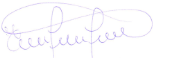 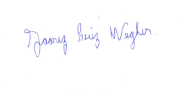 ____________________________________          ____________________________________                      Ivonete Bogo                                                                   Joarez Wegher              Coordenadora Pedagógica                                              Presidente do SITESPM                                                                                                                               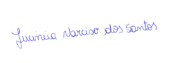 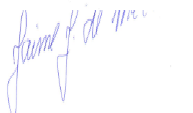 _____________________________                               _____________________________________            Jucinéia N. Dos Santos                                                       Jaime Jardel De Mello                Prof. Ed. Infantil                                                                Prof. Series Iniciais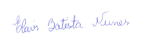 _________________________________              Elair Batista Nunes                Prof. Series Finais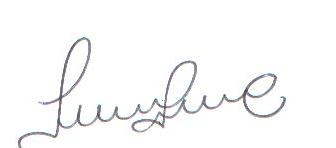 Abelardo Luz- SC, 19 de Dezembro de 2014.         IRACI CHIQUELEROSecretária Municipal de Educação